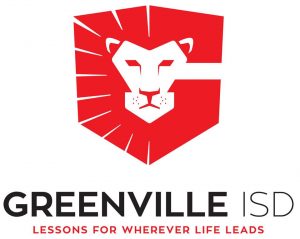 Date:Dear Parent or Guardian,Head lice or recently laid nits have been found in the hair on your child’s head.  For your information:• Lice are small, grayish-white, wingless bugs, about the size of a sesame seed. They can have a reddish-brown appearance if engorged with blood.• Lice cannot jump or hop, and they do not have wings• Lice are easily spread through head-to-head contact• Lice can be passed by sharing head coverings, such as helmets, hats and hair accessories.Treatment MUST be done in conjunction with cleaning, or a re-infestation is likely. Treating for head lice without cleaning ALL living environments is leaving your child open for re-infestation. For children traveling between parents, share this information with everyone involved. Make sure that if you find lice on one head that you check everyone in the household. Head lice can cause attention problems in school children. Most children will have a “tickly” or “itchy” sensation, but not always. The older the child, the less likely they are to communicate with parents. If you have older children in the house, make sure that you check and treat them yourself. Do not leave it up to them; everyone needs help with this problem.1) Visit www.headlice.org or www.cdc.gov/parasites/lice/head/treatment.html for more information.2) In the strongest, natural light possible (this may be outside) check your child’s head carefully for lice and eggs. Lice lay eggs approximately 1/8” from the scalp. The further down the hair shaft the eggs are found will indicate how long your child has been infested. If you have poor vision, enlist the help of a friend. Lice eggs can be tiny!3) Make sure you are putting “A clean head in a clean bed”! After you have treated and done a manual inspection for remaining lice and eggs, you must clean the child’s living environment before you return the child to it. If you are a custodial parent, please make sure to share this with other guardians of your child. Cleaning includes vacuuming your home and bedding, and washing linens. With everyone working together, we can control head lice in our schools.Thank you for your cooperation,___________________________School Nurse_____________________________CampusFecha:Estimado padre o tutor,Piojos o liendres recién puestas se han encontrado en el pelo en la cabeza de su hijo.Para su información:• Los piojos son insectos pequeños, de color blanco grisáceo, sin alas, del tamaño de una semilla de sésamo. Pueden tener un aspecto rojizo si engorged con sangre.• Los piojos no pueden saltar o salto, y no tienen alas• Los piojos se propagan fácilmente a través del contacto cara a cara• Los piojos se pueden pasar compartiendo cubiertas de la cabeza, como cascos, sombreros y accesorios para el cabello.Tratamiento debe hacerse en conjunto con la limpieza, o una reinfestación es probable. Tratamiento para piojos de la cabeza sin la limpieza de todos los ambientes de vida deja a su hijo abierto a la reinfestación. Para los niños entre los padres, compartir esta información con todos los involucrados. Asegúrese de si encuentra piojos en una cabeza que compruebe cada uno en la casa. Piojos de la cabeza pueden causar problemas de atención en niños en edad escolar. Mayoría de los niños tendrá una sensación de "cosquilleó" o "picazón", pero no siempre. El más viejo niño, menor será la probabilidad deben comunicarse con los padres. Si tienes niños en casa, asegúrese de que compruebe y tratarlos usted mismo. No dejar en manos de ellos; todo el mundo necesita ayuda con este problema. 1) visita www.headlice.org o www.cdc.gov/parasites/lice/head/treatment.html para obtener más información.2) en la posible luz natural, más fuerte (esto puede ser fuera) Compruebe su cabeza cuidadosamente para los piojos y los huevos. Los piojos ponen huevos aproximadamente 1/8" del cuero cabelludo. Más abajo el eje del pelo que se encuentran los huevos le indicará cuánto tiempo su hijo ha sido infectado. Si usted tiene mala visión, conseguir la ayuda de un amigo. ¡Huevos de los piojos pueden ser pequeñas!3) Asegúrese de que están poniendo "Una cabeza limpia en una cama limpia"! Después de haber tratado y hecho una inspección manual resto de piojos y huevos, se debe limpiar el entorno de vida del niño antes de usted devolver al niño a él. Si usted es un padre con custodia, por favor asegúrese de compartir esto con otros tutores de su hijo. Limpieza incluye aspirar tu hogar y ropa de cama y lavado de ropa.Con todo el mundo trabajando juntos, podemos controlar piojos en nuestras escuelas.Gracias por su cooperación,___________________________Enfermera de la escuela_____________________________(nombre de la escuela)